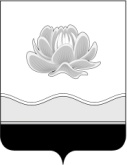 Российская ФедерацияКемеровская областьМысковский городской округСовет народных депутатов Мысковского городского округа(пятый созыв)Р Е Ш Е Н И Еот21 июня 2016г. № 47-нг. МыскиО внесении изменений в решение Совета народных депутатов Мысковского городского округа от 26.01.2016 №1-н «Обустановлении тарифовнауслуги,предоставляемыемуниципальнымавтономным учреждениемМысковского городского округа «Многофункциональный центрпредоставлениягосударственных имуниципальных услуг»В целях оказания платных услуг муниципальным автономным учреждением Мысковского городского округа «Многофункциональный центр предоставления государственных и муниципальных услуг», в соответствии с пунктом 4 части 1 статьи 17 Федерального закона от 06.10.2003 № 131-ФЗ «Об общих принципах организации местного самоуправления в Российской Федерации», руководствуясь пунктом 6 части 1 статьи 32 Устава Мысковского городского округа, Совет народных депутатов Мысковского городского округарешил:1. Пункт 8 Перечня муниципальных услуг, предоставляемых на базе муниципального автономного учреждения Мысковского городского округа «Многофункциональный центр предоставления государственных и муниципальных услуг», утвержденногорешением Совета народных депутатов Мысковского городского округа от 26.01.2016 № 1-н «Об установлении тарифов на услуги, предоставляемые муниципальным автономным учреждением «Многофункциональный центр по оказанию государственных и муниципальных услуг» (в редакции решений от 17.09.2015 № 57-н, от 22.12.2015 № 79-н)дополнить следующими муниципальными услугами: «».2. Настоящее решение направить главе Мысковского городского округа для подписания и опубликования (обнародования)в установленном порядке.3. Настоящее решение вступает в силу в день, следующий за днем его официального опубликования.4. Контроль заисполнением настоящегорешения возложить на комитет Совета народных депутатов Мысковского городского округа по развитию экономики, бюджету, налогам и финансам (А.М. Кульчицкий).Председатель Совета народных депутатовМысковского городского округа                                                                      Е.В. ТимофеевГлава Мысковского городского округа                              Д.Л. Иванов«23» июня 2016г.	    (дата подписания)договор купли-продажи транспортного средства1 шт.500исковое заявление в суд о расторжении брака (без раздела имущества супругов, без спора о детях и алиментов)1 шт.500исковое заявление в суд о вынесении судебного приказа о взыскании алиментов 1 шт.500исковое заявление в суд о взыскании алиментов в твердой денежной сумме, о снижении размера алиментов1 шт.1 500